Об’єднаймося заради футболу!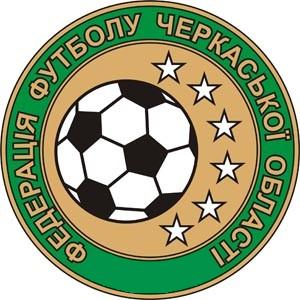 Р Е Г Л А М Е Н ТЧемпіонату, Першості та КубкуЧеркаської області з футболу 2021 року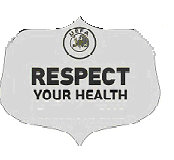 м. Черкаси2021 рік         					"ЗАТВЕРДЖЕНО"                                                                      					   Виконавчим комітетом ФФЧО  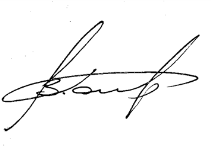                                                                             				          «25»  березня  2021 року                                                                      					   Голова                             В.В.ГолубР Е Г Л А М Е Н ТЧемпіонату, Першості та КубкуЧеркаської області з футболу 2021 рокум. Черкаси2021 рікР Е Г Л А М Е Н ТЧемпіонату, Першості та КубкуЧеркаської області з футболу 2021 рокуІ.  МЕТА  І  ЗАВДАННЯ       Метою і завданням змагань є :Популяризація і подальший розвиток футболу в області.Підвищення  рівня майстерності футболістів-аматорів.Створення комфортних та безпечних умов для учасників і глядачів.   ІІ.  КЕРІВНИЦТВО  ЗМАГАННЯМИ Згідно з угодою між Федерацією футболу Черкаської області та управлінням у справах сім'ї, молоді та спорту Черкаської облдержадміністрації, загальне керівництво змаганнями здійснює Федерація футболу Черкаської області.Безпосередня організація та проведення змагань покладається на комітет з проведення змагань ФФЧО, якому належать права оперативного прийняття рішень щодо проведення змагань.Розгляд та прийняття рішень з інших питань, є виключно компетенцією Виконавчого комітету ФФЧО на основі чинного законодавства України, регламентних норм і вимог ФІФА, УЄФА, УАФ та ФФЧО. ІІІ. УЧАСНИКИ, ТЕРМІН  ТА  УМОВИ  ПРОВЕДЕННЯ ЗМАГАНЬВ змаганнях беруть участь аматорські команди футбольних і спортивних клубів, колективів фізкультури підприємств, організацій і навчальних  закладів області, які визнають  та виконують Статутні і регламентні документи Федерації футболу Черкаської   області,   сплачують   щорічні   колективні   членські   внески. Розміри  внесків  затверджує Виконавчий комітет ФФЧО. 2.  Чемпіонат серед команд вищої ліги і Першість серед команд першої ліги проводяться у два кола – “весна” – “осінь” за принципом “кожний з кожним” на своєму полі та на полі суперника, у вихідні дні, згідно                     з календарем змагань, затвердженим Виконавчим комітетом ФФЧО.3.  Матчі проводяться на стадіонах (полях) команд, вказаних у календарі першими.4.  Чемпіонат (вища ліга) проводиться по суботах за участю 8 команд.5.  Першість (перша ліга) проводиться по неділях за участю 8 команд.6.  Розіграш Кубку області проводиться у відповідності із затвердженим Положенням  (Додаток 1). 7. Клуби (команди), які мають фінансову заборгованість перед ФФЧО, до участі в змаганнях                                  не допускаються.8.  Команди фарм-клуби затверджуються Виконавчим комітетом ФФЧО.9.    В одній лізі не дозволяється виступати кільком командам одного клубу.10. В змаганнях  беруть участь футболісти-аматори,   які  визнають  та  виконують  Статутні  і  регламентнідокументи ФФЧО та сплачують щорічні індивідуальні членські внески. Розміри внесків затверджує Виконавчий комітет ФФЧО. 11. Заявка футболістів не з Черкаської області проводиться відповідно до постанови Виконавчого комітетуФФЧО від 29 червня 2017 року. 12. Заявка футболістів не з Черкаської області за команди фарм-клуби-2 забороняється.  13. Футболістам   з   16   років   і   яким   не  виповнилося  18  років дозволяється брати участь при наявностіперсональної довідки медичного закладу фізкультурно-спортивної спрямованості.   14.  Реєстрація футболістів проводиться відповідно до Регламенту УАФ зі статусу і трансферу футболістів(Стаття 17, п.п.1-2, 6-7) та рішення Виконавчого комітету ФФЧО від 26 лютого 2020 року.   15. Реєстрація  футболістів,  які  не  мають  громадянства  України,  дозволяється за наявності міжнародноготрансферного сертифікату. 16. Реєстрація футболістів – громадян України, які були зареєстровані в клубах інших країн, дозволяється занаявності міжнародного трансферного сертифікату. 17. Заявка команд проводиться протягом двох заявочних періодів:   - з 22 березня по 12 травня та з 2 серпня по 3 вересня.18. Терміни заявки команд  проводяться  згідно  з  окремим графіком-викликом, затвердженим комітетом  з проведення змагань ФФЧО.           19.  Клуби  (команди)  при  заявці надають:письмову заяву-декларацію про включення команди на участь в змаганнях та безумовне виконання статей Статуту і регламенту змагань ФФЧО;акт про відповідність спортивної споруди технічним нормам на поточний період, прийнятого та затвердженого відповідним державним органом;договір з страховою компанією про страхування футболістів під час спортивної діяльності;заявочний лист в двох примірниках у надрукованому вигляді з внесеними до нього в алфавітному порядку не більше 25 прізвищ футболістів, підписаний керівниками регіональної федерації футболу, футбольного клубу (команди), медичного закладу фізкультурно-спортивної спрямованості та завірений відповідними печатками; - заявочний лист в електронному вигляді;- оригінали  громадянських  паспортів  на  футболістів,  які  не  внесені  до  ЄБД  УАФ  та  футболістів   не з Черкаської області;- фотокартки   футболістів   та  тренерів   розміром  3х4 см зроблені  не раніше 2019 року;- фотокартки  футболістів в електронному вигляді (формат jpg), які заявляються вперше.20. На випадок звільнення футболіста, керівництво  клубу (команди)  зобов’язане його  відзаявити  та  здатибілет  учасника  в  ФФЧО.21. Офіційний   представник  клубу ( команди ) зобов’язаний   не  пізніше 50  хв.  до  початку  матчу внести   до рапорту арбітра прізвища  та   імена   не більше 18 футболістів (11 основних і 7 запасних),   відповідно   їх  номеру  на футболці, заявлених  на  даний  час, а також не більше 5 офіційних представників  команди  тапередати  арбітру  матчу заявку і білети учасників змагань.       Капітан та офіційна особа команди підписують рапорт арбітра до початку матчу. 22. В кожному матчі дозволяється заміна 7 футболістів.23. Футболіст,  внесений  до  рапорту  арбітра,  вважається учасником матчу, навіть якщо він не виходив на заміну.24. До   фактичного   початку   матчу,   під   час   проведення   заміни  футболістів,  в  перерві  та  відразу    після    завершення   матчу,   офіційні  представники  команд   мають   право  звірити   білети учасників змагань з особистістю футболістів.25. Протягом   матчу   на  полі  у  складі  однієї   команди   одночасно повинно  перебувати  не  більше  чотирьох футболістів не з Черкаської області і за що несе відповідальність клуб (команда).26. Протягом матчу, футболістам команд фарм-клубів дозволяється брати участь:      - у складі другої команди не більше трьом футболістам заявочного листа першої команди і за що несе         відповідальність команда фарм-клуб-2;         - у складі першої команди футболістам заявочного листа другої команди без обмежень. 27.  Ігрова  форма  футболіста  складається з футболки з рукавами, шортів, гетрів, щитків та спортивного взуття.28. На  випадок  збігу  кольору   форми   змінює  її  команда-господар поля.29. Тривалість гри: - 90 хв. (2  тайми  по 45 хв. з 15-хв. перервою).30. Відсутність транспорту для відрядження команди на календарний матч не приймається до розгляду.31. Затримка матчу з вини команди-господаря поля неприпустима.32. У   випадку    запізнення     команди    на   матч   на   30  хвилин,  остаточне   рішення   приймається   Контрольно-дисциплінарним комітетом  ФФЧО. 33. Офіційна   заявка    клубу    (команди)   на    перенесення   матчу подається  ФФЧО  за 15 днів до початкузустрічі.     Перенесений  матч  проводиться  протягом  наступних  15  днів.34. Комітет з  проведення  змагань  може  прийняти   рішення  щодо  переносу  матчів  у випадках – форс-мажорних обставин,  відрядження  футболістів до збірних команд ФФЧО і України, участі команд області уВсеукраїнських змаганнях,  які  проводять  УАФ  і  Міністерство  молоді  та спорту України, якщо часовийпроміжок між двома офіційними матчами клубу складає менше 48 годин.35. Право  переносу  матчу  у  випадках,  не  передбачених  регламентом,  належить  комітету  з  проведеннязмагань ФФЧО.36. Матчі двох останніх турів,  як правило,  відбуваються в один день та час.  Проте,  якщо  окремі  матчі  неможуть  безпосередньо вплинути на результати та турнірне становище інших команд, комітет з проведеннязмагань ФФЧО може прийняти рішення щодо проведення матчу в інший день та час відносно інших матчіввідповідного туру. 37. Якщо  команда,  знята  із  змагань,   провела  половину  і  більше матчів, то даній  команді зараховується технічна поразка (-:+), а команді-суперниці зараховується технічна перемога (+:-), в разі менше половини матчів – її результати анулюються.38. Команда,   яку   знято   із   змагань,  позбавляється місця в лізі, а футболісти отримують статус “вільних агентів”. 39. Команді,  знятій  із змагань,  грошовий  внесок  не  повертається.40. Команди-володар  і  фіналіст Кубку області та команда-чемпіон чемпіонату області, отримують правобрати участь в Кубку та чемпіонаті України відповідно серед аматорських команд сезону 2021/2022. IV. ОБОВ'ЯЗКИ, ВІДПОВІДАЛЬНІСТЬ ТАЗАБЕЗПЕЧЕННЯ     ГРОМАДСЬКОГОПОРЯДКУ  І  ГРОМАДСЬКОЇ БЕЗПЕКИ ЗМАГАНЬ1.  Клуби (команди),  їх футболісти і офіційні представники,  делегати-інспектори  та  арбітри  зобов’язанідотримуватися  Кодексу   етики  і  чесної  гри  «Чесна гра – дисципліна і повага»  та  вести  непримиримуборотьбу з проявами корупції, обману і шантажу, спроби використання  гри  в  особистих  інтересах.2.  Відповідно   до   постанови   КМУ   № 341  від  25 квітня  2012 року  клуб  (команда)-господар  поля  несевідповідальність за громадський  порядок та безпеку до, під  час та після матчу на стадіоні та прилеглій донього території.       3. Клуб (команда)-господар  поля  забезпечує  охорону  учасників  матчу (футболістів і офіційних осіб команд, арбітрів, делегатів-інспекторів) та їх транспортні засоби. 4. На   стадіоні  та   прилеглій  до  нього  території   до,  під  час та  після матчу забороняються – прояви хуліганської поведінки, використання піротехнічних  засобів,  актів  расизму, реклами і різного  роду  політичних   дій,   паління   у   межах   технічних  площ,  ігрової  зони та адміністративних приміщень. 5. Клуб  (команда)  несе  відповідальність  за поведінку футболістів, офіційних осіб та  вболівальників своєї команди.6. Офіційні особи клубу (команди) не мають права втручатися в дії арбітрів та делегатів-інспекторів. V. ДИСЦИПЛІНАРНІ  САНКЦІЇЗа невиконання або неналежне виконання вимог положень Статутних і регламентних вимог, інших нормативних документів ФФЧО до футбольних клубів (команд), їх офіційних осіб  і футболістів, арбітрів, делегатів-інспекторів, спортивних споруд на яких проводяться матчі, органами футбольного правосуддя ФФЧО застосовуються дисциплінарні санкції у вигляді попередження, суворого попередження, тимчасового призупинення або позбавлення членства у ФФЧО, усунення від функціональних обов’язків, дискваліфікації стадіону на певну кількість ігор чи певний період, позбавлення турнірних очок, переведення команди у нижчу лігу, зняття команди із змагань та сплати обов’язкового грошового внеску.За неявку або запізнення на матч на 30 хвилин, команді зараховується технічна поразка (0:3), а команді-суперниці технічна перемога (3:0).Команда, яка не з’явилася на календарний матч, сплачує ФФЧО обов’язковий грошовий внесок в розмірі: - вища ліга  –  3000 грн.; - перша ліга – 2000 грн., із яких команді-суперниці відшкодовуються витрати, пов’язані з організацією матчу.За дві неявки команди на календарний матч клуб (команда) знімається із змагань Чемпіонату, Першості.За зрив матчу з вини недисциплінованої поведінки футболістів, офіційних осіб команд, втручання глядачів, неготовності місць змагань клубу (команді) зараховується технічна поразка (0:3), а команді-суперниці технічна перемога (3:0) та застосовуються інші дисциплінарні санкції.                 Якщо команда-суперниця перемогла з більшою різницею, тоді рахунок матчу залишається незмінним.За незабезпечення матчу медичним обслуговуванням команді-господарю поля зараховується  технічна  поразка (0:3), а команді-суперниці технічна  перемога (3:0). Якщо команда-суперниця перемогла з більшою різницею, тоді рахунок матчу залишається незмінним.   За участь в матчі незаявленого, дискваліфікованого або не внесеного до рапорту арбітра футболіста команді  зараховується технічна поразка (0:3), а команді-суперниці  технічна перемога (3:0). Якщо команда-суперниця перемогла з більшою різницею, тоді рахунок матчу залишається незмінним. За порушення командою  п. 25 гл. ІІІ, команді зараховується технічна поразка (0:3), а команді-суперниці технічна перемога (3:0). Якщо команда-суперниця перемогла з більшою різницею, тоді рахунок матчу залишається незмінним. За порушення командою фарм-клубом-2 п. 26 гл. ІІІ, команді зараховується технічна поразка (0:3), а команді-суперниці технічна перемога (3:0). Якщо команда-суперниця перемогла з більшою різницею, тоді рахунок матчу залишається незмінним.Дисциплінарні санкції, отримані футболістами та офіційними особами команд в змаганнях Кубку, Чемпіонату і Першості враховуються разом. Футболіст, вилучений з поля  в одному матчі за дві жовті картки, або за червону картку за «позбавлення суперника голу або очевидної можливості забити м’яч» підлягає відстороненню на один матч без рішення КДК, а раніше отримані попередження не анулюються.Футболіст, який отримав три жовті картки, підлягає відстороненню на один матч без рішення КДК. Не може вважатися, що дискваліфікований футболіст або офіційна особа команди пропускає черговий календарний матч, якщо він з якихось причин не відбувся. За винятком, коли команда-суперник не прибула на гру. Футболістам, які виступають у різних лігах у складі команд фарм-клубів, жовті картки враховуються окремо в кожній лізі.Футболіст, який отримав червону картку (за винятком п.11 цієї статті), немає право брати участі в офіційних матчах за будь-яку команду до рішення КДК.При переході футболіста в інший клуб (команду) протягом сезону, отримані ним жовті картки не анулюються. Клуби (команди) ведуть самостійний облік дисциплінарних санкцій і несуть за це відповідальність.Підставами для притягнення до дисциплінарних та інших санкцій є:      - рапорти арбітра і делегата-інспектора та інформація із ЗМІ;      - письмова  заява  представників  Федерації  футболу області.Якщо кількість матчів, на які було відсторонено футболіста або офіційну особу, перевищує кількість матчів, які залишилися у поточному сезоні, то відповідна кількість матчів, в яких футболіст або офіційна особа не має права брати участь, переноситься на наступний сезон.Попередження та відсторонення за жовті картки втрачають силу після завершення сезону.Рішення КДК може бути оскаржене тільки в Апеляційний комітет ФФЧО зацікавленою стороною протягом 10 днів з моменту його отримання.VІ. АРБІТРАЖ  ТА  ІНСПЕКТУВАННЯ1. Арбітраж  змагань  здійснюється у відповідності з Правилами гри, змінами і доповненнями до них, затвердженими Міжнародною Радою футбольних асоціацій.2 . Арбітраж та інспектування змагань здійснюється арбітрами і делегатами-інспекторами, рекомендованими суддівським і інспекторським комітетами та затвердженими  виконкомом ФФЧО для проведення матчів у визначених лігах.3. Призначення арбітрів і делегатів-інспекторів здійснюються суддівським та інспекторським комітетами ФФЧО.4. Арбітри та делегат-інспектор, призначенні для проведення матчу, зобов’язані прибути до місця, в якому він проводиться, не пізніше, ніж за 1 год. 30 хв. до його початку.5. У випадку неявки арбітра на матч, його проводить асистент арбітра, який затверджений  для  проведення  матчів більш  високого рівня.6. У випадку неявки призначеної бригади арбітрів на матч, він проводиться найбільш кваліфікованими арбітрами місцевої колегії арбітрів.7. До початку матчу арбітр разом з делегатом-інспектором повинні визначити  готовність стадіону  до проведення  матчу. На  випадок  неготовності стадіону до проведення матчу, вони зобов’язані вимагати від місцевого футбольного клубу (команди) і адміністрації стадіону якнайшвидше ліквідувати виявлені  недоліки.8. Прохання клубів (команд) щодо заміни арбітрів, призначених на матч, до розгляду не беруться. 9. Клуб (команда) - господар призначає повноважного представника для зустрічі призначених ФФЧО на матч делегата-інспектора і арбітрів та сприяння їхньому від’їзду  після проведеного матчу. 10. Арбітр та делегат-інспектор матчу зобов’язані до 10-00 години наступного робочого дня інформувати ФФЧО про технічні результати, оцінки арбітрів та інциденти (якщо мали місце до, під час і по завершенню) матчу. 11. Після закінчення матчу арбітр та делегат-інспектор зобов’язані  оформити  рапорти  і протягом 24 годин направити їх до Федерації футболу області рекомендованим листом за адресою: 18015, м. Черкаси,  вул. Благовісна, 269/105.VIІ. ПРОТЕСТИ1. Офіційний представник клубу (команди) зобов’язаний відразу після закінчення матчу попередити арбітра та делегата-інспектора про подання протесту. Якщо арбітр вважає протест мотивованим, його короткий зміст фіксується у рапорті. Про подання протесту арбітр та делегат-інспектор повинні повідомити команду суперника. Письмовий протест має бути вичерпно мотивованим, підписаний офіційним представником команди  і протягом  24 годин направлений до ФФЧО.2. Не приймаються до розгляду несвоєчасно подані протести та на:   - призначення (не призначення) вільного, штрафного або одинадцятиметрового удару;    - визначення  положення  “поза грою”;   - попередження або вилучення футболіста з поля;   - визначення виходу м’яча за межі поля, надання права введення м’яча в гру;   - зараховане  або  не зараховане взяття  воріт.3. Протести   розглядаються   КДК  після  перерахування   клубом  (командою)  грошового  внеску  в  розмірі1000 гривень на розрахунковий  рахунок  ФФЧО.                                                          У випадку,   коли   протест   задоволено,   то  грошовий   внесок повертається  клубу (команді).4. Якщо клуб (команда) має апеляцію до епізодів матчу, він зобов’язаний не пізніше трьох діб надати до ФФЧО відеозапис для підготовки висновку.VIІІ. МІСЦЯ  ЗМАГАНЬКлуби (команди) зобов’язані проводити матчі на спортивних спорудах, що відповідають затвердженим вимогам Федерації футболу Черкаської області (Додаток 2).2. Клуби (команди) - господарі забезпечують:    - чергування представників органів правопорядку в кількості, достатній для протидії порушенням безпеки          та громадського порядку, охорони глядачів і учасників змагань на стадіоні;   - чергування медичного працівника з необхідним набором медикаментів  (в  тому  числі  охолоджуючого     спрею) та карети швидкої допомоги.3. Клуб (команда) - господар та адміністрація стадіону забезпечують і надають:     - акт придатності стадіону (поля) на поточний період;    - бланк рапорту арбітра;    - футбольне поле;    - обладнані роздягальні з комфортними умовами для футболістів обох  команд, арбітрів та делегата-      інспектора;    - облаштовані  місця  з  технічними  площами  для  офіційних представників  команд,   які   внесенні  до         рапорту  арбітра;    - три рівноцінні м’ячі (кожна ліга), що відповідають вимогам Правил гри;    -  роботу юних футболістів, одягнутих в єдину форму, в кількості не менше 6 осіб  для  подачі  м’ячів, що         вийшли за  межі  поля під час матчу;     - піднятий на флагштоці стадіону Державний Прапор України;    - оперативний телефонний зв’язок з ФФЧО;     - арбітрам,  делегату-інспектору чай, каву або мінеральну воду.4. Клуб (команда) вищої ліги – господар зобов’язаний проводити відеозапис матчу, принаймні з однієї позиції, на рівні середньої лінії поля. На  відеозапису  повинен  бути зафіксований весь   матч, вихід  команд  і  арбітрів  на поле і те, як вони залишають поле.5. Відеозапис матчу клуб (команда) повинен зберігати не менше 7 діб і на вимогу ФФЧО або відповідного звернення команди гостей подати його протягом 48 годин.6. Клуб (команда) - господар зобов’язаний надати оператору клубу (команди) - гостей на рівні середньої лінії поля облаштоване місце для відеозапису матчу.7. Матч обов’язково повинен бути радіофікованим, з футбольним  маршем. Інформація матчу для глядачів здійснюється кваліфікованим диктором.8. Під час матчу за воротами команд можуть перебувати тільки акредитовані фотокореспонденти та юні футболісти, які здійснюють подачу м’ячів.9. Під час матчу забезпечується робота інформаційного табло рахунку матчу.10. Клуб (команда) - господар та адміністрація стадіону, зобов’язані виключити  присутність  в кімнаті  арбітрів  сторонніх  осіб. У ній мають право перебувати лише делегат-інспектор, арбітри матчу та офіційні представники ФФЧО. IX. ФІНАНСОВІ  ВИТРАТИ Клуби (команди) - учасники Чемпіонату, Першості та Кубку до 16 квітня 2021 року перераховують грошовий внесок на покриття витрат, пов’язаних з організацією і проведенням змагань  на розрахунковий  рахунок  Федерації футболу Черкаської області UA 793003460000026002016780301  в АТ “Альфа-Банк”,   код  ЄДРПОУ 14182393. Розміри грошових внесків, затверджуються виконкомом ФФЧО і доводяться до відома клубів (команд).Команди, які не перерахували грошові внески, до участі в змаганнях не допускаються.   Витрати по відрядженню команд-учасниць на змагання (проїзд, добові, харчування, мешкання) за рахунок відряджаючих організацій.Витрати по забезпеченню медичним персоналом несуть клуби (команди) - господарі поля.Витрати по відрядженню призначених ФФЧО арбітрів та делегатів-інспекторів (проїзд, добові, мешкання), які прибули до місця проведення матчу, несуть клуби (команди) - господарі поля. Розрахунки по відрядженню проводяться не пізніше ніж за 1 годину до початку матчу. Витрати по арбітражу та інспектуванню матчів несе Федерація футболу області. Розміри витрат, затверджуються Виконавчим комітетом ФФЧО і доводяться до відома клубів (команд).Х. ВИЗНАЧЕННЯ  ПЕРЕМОЖЦІВЗа перемогу команді нараховується – 3 очки, нічию – 1 очко,   за поразку очки не нараховуються.Місця команд у змаганнях визначаються за більшої кількості набраних очок  в усіх матчах.При  рівній кількості очок, місця визначаються:      - по найбільшій кількості перемог;      - по результатах ігор між претендентами (очки, м’ячі);      - за більшої різниці забитих і пропущених м’ячів в усіх матчах;      - за більшої кількості забитих м’ячів в усіх матчах.Команда вищої ліги, яка зайняла 8 місце,  переходить до першої ліги.Команди першої ліги, які зайняли 1 – 3  місця, переходять до вищої ліги.У випадку відмови клубу (команди) першої ліги від включення до складу учасників вищої ліги, право на це отримує клуб (команда), яка посіла у підсумковій турнірній таблиці змагань першої ліги наступне місце після команди, що відмовилася від переходу до вищої ліги. У випадку, коли друга команда (фарм-клуб) клубу вищої ліги отримала право на підвищення в ранзі, вона поступається місцем команді, яка посіла у підсумковій таблиці команд першої ліги наступне місце.                     ХI. НАГОРОДЖЕННЯНагородження переможців і призерів Чемпіонату, Першості та Кубку проводять Федерація футболу Черкаської області і управління у справах сім’ї, молоді та спорту Черкаської ОДА. Команді, яка зайняла 1-е місце в Чемпіонаті області серед  команд вищої ліги, присвоюється звання  “Чемпіон Черкаської області 2021 року” з врученням  перехідного призу та грамоти.Футболістам, тренерам і керівникам – медалі та грамоти.Команди, які зайняли 2 – 3 місця, нагороджуються грамотами.    Футболісти,  тренери  і  керівники – медалями  та  грамотами.Команда, яка  зайняла 1-е місце в Першості області серед команд  першої ліги, нагороджується призом та грамотою. Футболісти, тренери і керівники – медалями та грамотами. Команди, які  зайняли 2 – 3 місця нагороджуються грамотами. Футболісти,  тренери  і  керівники медалями  та грамотами.ХІI. ЗАКЛЮЧНІ  ПОЛОЖЕННЯ1. Розгляд і вирішення всіх спірних питань спортивного характеру, які виникають між ФФЧО, клубами (командами), їх офіційними особами і футболістами, арбітрами та делегатами-інспекторами здійснюється виключно під юрисдикцією Федерації футболу Черкаської області.2. Усі  додатки  до  Регламенту  є  його  невід’ємною  частиною.3. Питання, що не врегульовані цим Регламентом, розглядаються та затверджуються  Виконавчим комітетом  ФФЧО.4. Регламент  набуває  чинності з моменту його затвердження Виконавчим комітетом ФФЧО. Додаток 1 П о л о ж е н н япро розіграш Кубку Черкаської області з футболу 2021 рокуІ. УЧАСНИКИ, ТЕРМІН ТА УМОВИ ПРОВЕДЕННЯ КУБКОВОГО ТУРНІРУ1. До участі в розіграші Кубку області допускаються команди вищої, першої ліг Чемпіонату, Першості області та команди-володарі Кубків міст і районів.2. Участь  клубів (команд)  вищої  та  першої  ліг  є  обов’язковою.3. Змагання проводяться за системою з вибуванням.4. На попередньому етапі розіграшу (1/8 фіналу) сітка розіграшу складається у відповідності до рейтингу команди, що відповідає її розташуванню в турнірній таблиці Чемпіонату і Першості області на поточний період та територіальному принципу.Сітка розіграшу додається (додаток 2).Господарями поля є клуби (команди), які  мають  непарний  номер.5.  На етапах 1/8, 1/4 фіналу господарем поля є команда, яка виступає в лізі, нижчій за рангом.6.  На етапі 1/4 фіналу пари команд-суперниць в сітці визначаються представниками команд шляхом жереба.Якщо між собою зустрічаються команди однієї ліги, господар поля визначається з урахуванням кількостівиїздів та прийомів на попередньому етапі. В разі рівного положення команд, господар  поля визначаєтьсяжеребом.7. На  етапах 1/8, 1/4 фіналу матчі проводяться з однієї гри.8. На етапах 1/8, 1/4 фіналу та фінального матчу, якщо матч закінчився в основний час внічию, призначаєтьсядодатковий час – 2 тайми по 15 хвилин без перерви. Якщо   і   додатковий   час   не   визначить    переможця,  то   він    визначається   за   допомогою   серіїодинадцятиметрових ударів,    згідно з положенням ФІФА. 9. Етап 1/2  фіналу  проводиться   з   двох   матчів  –  вдома і на  виїзді. Господар поля перших напівфінальних матчів визначається жеребом.     Переможці 1/2 фіналу визначаються за наступними показниками:     - за більшої  різниці  забитих  і  пропущених  м’ячів;    - за більшої кількості забитих м’ячів на чужому полі;       - якщо команди забили однакову кількість м’ячів на чужому полі, то  після   другої  гри  призначається         додатковий  час (два тайми по 15  хвилин  без  перерви);      - якщо  в  додатковий   час   не    було   виявлено   переможця,   то   призначається   серія    післяматчевих         11-метрових ударів. 10. Клуб (команду) - господаря поля у фінальному матчі, визначає жереб. Місце проведення фінального матчу визначається додатково.  11. Офіційний   представник  клубу ( команди )  зобов’язаний   не  пізніше 50  хв.  до  початку  матчу  внести   до рапорту арбітра прізвища та  імена  не більше 18 футболістів (11 основних і 7 запасних),   відповідно   їх   номеру  на футболці,   заявлених  на  даний  час, а також не більше 5 офіційних представників команди та передати  арбітру  матчу заявку і білети учасників змагань. Капітан та офіційна особа команди підписують рапорт арбітра до початку матчу.12. В кожному матчі дозволяється заміна 7 футболістів.13. Участь футболістів першої команди за команди фарм-клуби-2 і навпаки, в іграх кубкового турніру забороняється.14. Дисциплінарні санкції, отримані футболістами в змаганнях Кубку, Чемпіонату і Першості враховуються разом.15. За відмову від участі або неявку на матч, клуб (команда) знімається з розіграшу.16. Клуб (команда), який не з’явився на матч, сплачує ФФЧО грошовий внесок в розмірі 2000 гривень, із яких команді суперниці відшкодовуються витрати, пов’язані з організацією матчу. ІІ. ЗАЯВКА1.  Заявка команд проводиться відповідно до глави ІІІ Регламенту Чемпіонату, Першості та Кубку Черкаськоїобласті.ІІІ. ФІНАНСОВІ  ВИТРАТИКлуби (команди), які не є учасниками Чемпіонату та Першості  області перераховують грошовий внесок на покриття витрат, пов’язаних з організацією та проведенням змагань  на розрахунковий  рахунок  Федерації футболу Черкаської області  UA 793003460000026002016780301 в АТ “Альфа-Банк”, код ЄДРПОУ 14182393. Розміри внеску затверджує Виконавчий комітет ФФЧО.Витрати по відрядженню учасників змагань на всіх етапах розиграшу (проїзд, добові, харчування, мешкання) за рахунок відряджаючих організацій.На етапах 1/8, 1/2 фіналу витрати арбітрам та інспекторам (проїзд в обидва кінці, добові, мешкання, арбітраж, інспектування) за рахунок клубів (команд) - господарів поля. Арбітраж та інспектування із розрахунку:1/8 – арбітр 	       500,00 грн. 				1/4 – арбітр 	      1000,00 грн.перший ас/а	       300,00 грн.             			перший ас/а	        500,00 грн.другий ас/а	       300,00 грн.             			другий ас/а              500,00 грн.делегат-інспектор  300,00 грн.             			делегат-інспектор   500,00 грн.1/2 – арбітр 	     1000,00 грн.             			фінал – арбітр       1000,00 грн.перший ас/а	       500,00 грн.             			перший ас/а	        500,00 грн.другий ас/а	       500,00 грн.             			другий ас/а              500,00 грн.делегат-інспектор  500,00 грн.             			4-й арбітр                250,00 грн.                                                                					делегат-інспектор   500,00 грн.Витрати по забезпеченню медичним персоналом на етапах 1/8 – 1/2 фіналу  несуть клуби (команди), які  є господарями поля.Витрати по організації і проведенню фінального матчу несуть:      - Федерація футболу Черкаської області – арбітраж, інспектування, медичне обслуговування, афішування,      випуск програмок, нагородження тощо;   - Управління у справах сім’ї, молоді та спорту Черкаської ОДА – оренда місця змагань.  ІV. НАГОРОДЖЕННЯНагородження учасників фінального матчу проводять Федерація футболу Черкаської області і управління у справах сім'ї, молоді та спорту Черкаської облдержадміністрації.Команда-володар Кубку області нагороджується перехідним Кубком і грамотою. Футболісти, тренери і керівники – грамотами та медалями.Команда-фіналіст Кубку області нагороджується грамотою.  Футболісти, тренери і керівники – грамотами та медалями.Арбітри та делегат-інспектор, які проводили фінальний матч Кубку, нагороджуються відзнаками.V. ЗАКЛЮЧНІ ПОЛОЖЕННЯПитання не передбачені даним Положенням, регулюються Регламентом змагань.2.  Зміни та доповнення до даного Положення розглядаються та затверджуються Виконавчим комітетом ФФЧО. Додаток  3Вимоги до стадіонів та місць при проведеннізмагань з футболу серед аматорських командЧеркаської області Для команд вищої лігиСтадіон  має  відповідати  мінімальним  стандартам, а  саме:1. Наявність паспорту, зареєстрованого в обласному управлінні  молоді  і  спорту  та  Федерації  футболу області.2. Наявність акту про відповідність стадіону технічним нормам на поточний період, прийнятого комісією та затвердженого відповідним державним органом. 3. Офіційні матчі проводяться лише на стадіонах затверджених ФФЧО.4. Мати рівне футбольне поле з трав’яним покриттям, встановлених Правилами гри. Ворота обов’язково закріплені до землі.5. Мати футбольне поле зі штучним покриттям, яке відповідає діючим  стандартам  якості  ФІФА.6. Наявність трибуни для глядачів не менше 500 місць.7. Наявність флагштоку на якому піднятий Державний Прапор.8. Обладнані роздягальні для команд.9. Душеві  з  водою,  а в період  весни і осені з гарячою водою.10. Обладнану кімнату для арбітрів та делегата-інспектора з оперативним телефонним зв’язком з ФФЧО.11. Облаштовані місця з технічними площами для  офіційних  представників команд, не менше ніж на 10 осіб.12. Радіовузол з достатньою кількістю гучномовців, обов'язковим здійсненням футбольного маршу та  інформації матчу диктором.13. Забезпечити  роботу інформаційного табло (рахунку матчу).14. Забезпечити чергування представників органів правопорядку та карети швидкої допомоги.15. Забезпечити відеозапис матчу.16. Туалети для глядачів.17. Кутові прапори встановлених правилами розмірів (висота  древка 1,5 м., розмір полотнища 35 х  45 см.18. Наявність місць для паркування автотранспорту команд.     Для команд першої лігиМісце проведення офіційних матчів повинно відповідати мінімальним вимогам, а саме:1. Наявність акту про відповідність стадіону, поля технічним нормам на поточний період, прийнятого комісією та затвердженого відповідним державним органом.  2. Офіційні матчі проводяться лише на стадіонах і полях затверджених ФФЧО.3. Мати рівне футбольне поле з трав’яним покриттям, встановлених Правилами гри. Ворота обов’язково закріплені до землі.4. Мати футбольне поле зі штучним покриттям, яке відповідає діючим стандартам якості ФІФА.5. Наявність трибуни для глядачів не менше 200 місць.6. Наявність флагштоку на якому піднятий Державний Прапор.7. Роздягальні для команд.8. Душ з водою, бажано з гарячою.9. Кімнату для арбітрів та делегата (інспектора).10. Бажано облаштовані місця з технічними площами для  офіційних  представників команд.11. Бажано, щоб здійснювалась диктором інформація матчу для глядачів через гучномовці.12. Забезпечити чергування представників органів правопорядку та лікаря, бажано карети швидкої допомоги.13. Туалети для глядачів.14. Кутові прапори встановлених правилами розмірів (висота древка 1,5 м., розміри полотнища 35 х 45 см.).У разі переходу команди до вищої ліги її інфраструктураповинна відповідати вимогам вищої ліги.